基本信息基本信息 更新时间：2024-03-29 11:53  更新时间：2024-03-29 11:53  更新时间：2024-03-29 11:53  更新时间：2024-03-29 11:53 姓    名姓    名康鹏宇康鹏宇年    龄38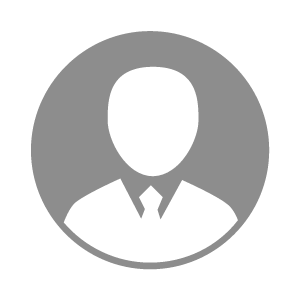 电    话电    话下载后可见下载后可见毕业院校滨州学院邮    箱邮    箱下载后可见下载后可见学    历本科住    址住    址山东省聊城市高唐县山东省聊城市高唐县期望月薪5000-10000求职意向求职意向养猪技术员,养殖场技术经理,农户管理员养猪技术员,养殖场技术经理,农户管理员养猪技术员,养殖场技术经理,农户管理员养猪技术员,养殖场技术经理,农户管理员期望地区期望地区山东省/聊城市|山东省/德州市|山东省/烟台市|山东省/潍坊市|山东省/威海市山东省/聊城市|山东省/德州市|山东省/烟台市|山东省/潍坊市|山东省/威海市山东省/聊城市|山东省/德州市|山东省/烟台市|山东省/潍坊市|山东省/威海市山东省/聊城市|山东省/德州市|山东省/烟台市|山东省/潍坊市|山东省/威海市教育经历教育经历就读学校：滨州学院 就读学校：滨州学院 就读学校：滨州学院 就读学校：滨州学院 就读学校：滨州学院 就读学校：滨州学院 就读学校：滨州学院 工作经历工作经历工作单位：高唐天放药业 工作单位：高唐天放药业 工作单位：高唐天放药业 工作单位：高唐天放药业 工作单位：高唐天放药业 工作单位：高唐天放药业 工作单位：高唐天放药业 自我评价自我评价本人热心诚恳、乐观向上，有良好的沟通能力，与任何脾气性格养户产生良性沟通，有良好的思想品德和职业素质，并有良好的团队协作和敬业精神。本人热心诚恳、乐观向上，有良好的沟通能力，与任何脾气性格养户产生良性沟通，有良好的思想品德和职业素质，并有良好的团队协作和敬业精神。本人热心诚恳、乐观向上，有良好的沟通能力，与任何脾气性格养户产生良性沟通，有良好的思想品德和职业素质，并有良好的团队协作和敬业精神。本人热心诚恳、乐观向上，有良好的沟通能力，与任何脾气性格养户产生良性沟通，有良好的思想品德和职业素质，并有良好的团队协作和敬业精神。本人热心诚恳、乐观向上，有良好的沟通能力，与任何脾气性格养户产生良性沟通，有良好的思想品德和职业素质，并有良好的团队协作和敬业精神。本人热心诚恳、乐观向上，有良好的沟通能力，与任何脾气性格养户产生良性沟通，有良好的思想品德和职业素质，并有良好的团队协作和敬业精神。本人热心诚恳、乐观向上，有良好的沟通能力，与任何脾气性格养户产生良性沟通，有良好的思想品德和职业素质，并有良好的团队协作和敬业精神。其他特长其他特长